PHYS 201 LAB					Spreadsheet & Graphing    

Name:________________________________    Day/Time:_______Partner(s):_______________________________________________ 
B3. Make a scatter plot: Tf versus Tc: Tf on Y-axis and Tc on X-axis, and obtain the temperature conversion equation from the data fit. Trendline equation:________________________________Temperature conversion equation:_______________________________________B5. Now you will make another scatter plot: Tc versus Tf: Tc on Y-axis and Tf on X-axis, and obtain the temperature conversion equation from the data fit. Trendline equation:________________________________Temperature conversion equation:_______________________________________C1.    F = kz + F0.  Plot the above data points to obtain a linear scatter plot and determine k and F0 from the Trendline equation. Include units for k and F0. Given equation: 	F = kz + F0.  Trendline equation:________________________________k = ______________            F0 = ___________________C2. The distance, s as a function of time, t is given below, where a and b are constants. 		                         s = a t2 + b  Trendline equation (s versus t):________________________________a = __________________    b = ___________________Trendline equation (s versus t2):________________________________a = __________________    b = ___________________C3. The emf, e in millivolt, of a thermocouple operating between a bath at temperature T and an ice water standard is given by; 
                    	    	e = AT + BT2, where A and B are constants. Trendline equation:________________________________A = ______________            B = ___________________C4. The period, T as a function of mass, m is given by the following equation; where k is a constant. 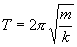 Trendline equation:_____________________Coefficient of the power fit = ________________    Equating the coefficient of the power fit, calculate the value of k. (include unit).   k = _________Make a linear scatter plot, and determine the slope, and then determine the constant k including unit. Insert your graph in the digital copy.    
						Slope = _______________    k = ________________________________________D. Plotting kinematic equations for  = 3 m/s and a = 5 m/s2. Here, d = displacement.

						          Obtain From the trendline equationScatter PlotTrendline equation	a v VS. td VS. t	Show your work
v2 VS. dShow your workShow your workd/t vs. tShow your work